УВЕДОМЛЕНИЕо начале сбора от организаций и граждан замечаний и предложений по проекту нормативного правового акта, затрагивающего вопросы, регулируемые антимонопольным законодательствомот «20» февраля 2023 годаНастоящим администрация Пермского муниципального округа Пермского края уведомляет о начале сбора от организаций и граждан замечаний и предложений по проекту нормативного правового акта, затрагивающего вопросы, регулируемые антимонопольным законодательством: «Проекта постановления администрации Пермского муниципального округа Пермского края «Об утверждении Порядка предоставления субсидий из бюджета Пермского муниципального округа Пермского края организациям на возмещение затрат (части затрат), связанных с осуществлением отдельных видов деятельности, в том числе содержание и приведение в нормативное состояние объектов коммунальной инфраструктуры (тепло - водоснабжения населения, водоотведения)» (далее – проект нормативного правового акта).Сбор замечаний и предложений организаций и граждан по проекту нормативного правового акта осуществляется: управлением по развитию инфраструктуры администрации Пермского муниципального округа Пермского края. Контактное лицо по проекту нормативного правового акта: Клюкина Надежда Владимировна, начальник управления по развитию инфраструктуры администрации Пермского муниципального округа Пермского края, тел. 8 (342) 294 66 10, эл. почта: uifr@permsky.permkrai.ru.Срок проведения сбора замечаний и предложений организаций и граждан по проекту нормативного правового акта - составляет 5 рабочих дней с даты размещения уведомления на официальном сайте.Замечания и предложения организаций и граждан по проекту нормативного правового акта принимаются по адресу электронной почты: uifr@permsky.permkrai.ru.в виде прикрепленного файла с указанием заявителя (название организации, Ф.И.О. представителя, или Ф.И.О. физического лица и контактного телефона).Прилагаемые документы:Проект нормативного правового акта, затрагивающего вопросы, регулируемые антимонопольным законодательством.Обоснование реализации предлагаемых решений, в том числе их влияние на конкуренцию.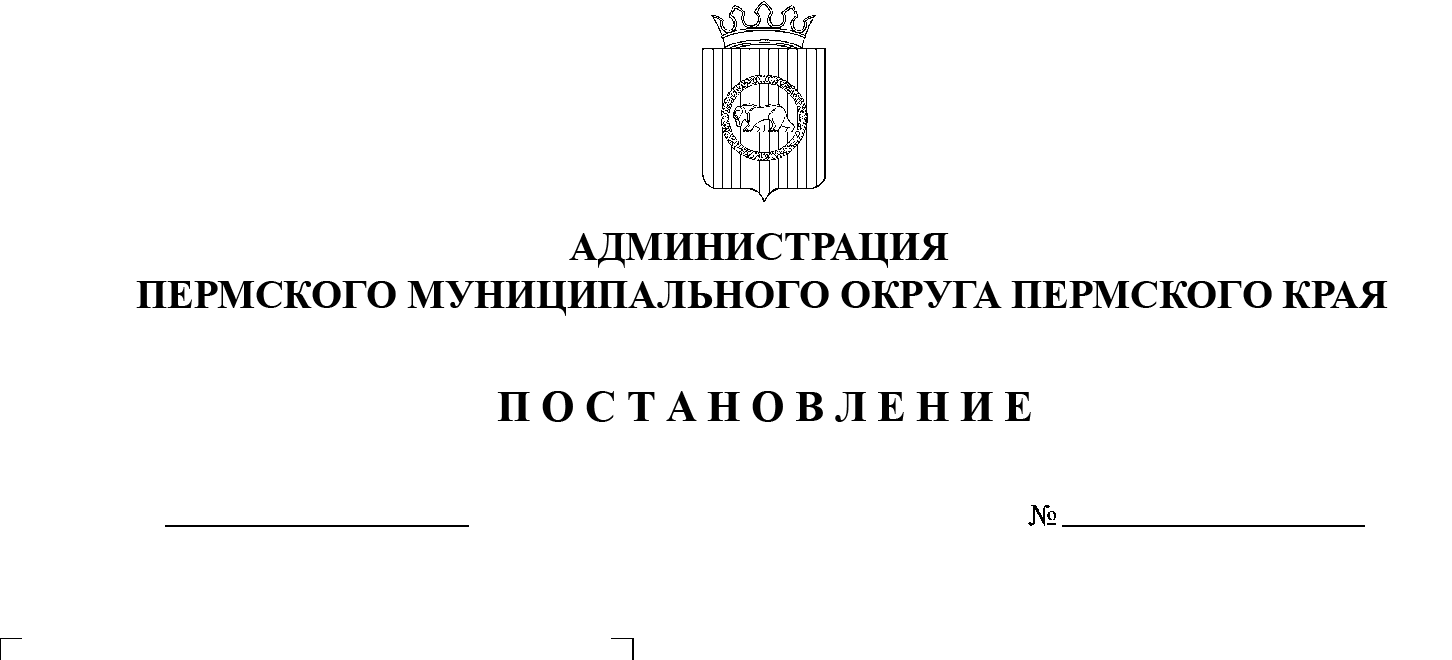 В соответствии со статьей 78 Бюджетного кодекса Российской Федерации, пунктом 4 части 1 статьи 16 Федерального закона от 06 октября 2003 г. № 131-ФЗ «Об общих принципах организации местного самоуправления в Российской Федерации», Постановлением Правительства Российской Федерации от 18 сентября 2020 г. № 1492 «Об общих требованиях к нормативным правовым актам, муниципальным правовым актам, регулирующим предоставление субсидий, в том числе грантов в форме субсидий, юридическим лицам, индивидуальным предпринимателям, а также физическим лицам - производителям товаров, работ, услуг, и о признании утратившими силу некоторых актов Правительства Российской Федерации и отдельных положений некоторых актов Правительства Российской Федерации», Уставом Пермского муниципального округа Пермского края, муниципальной программой «Развитие коммунального хозяйства Пермского муниципального округа», утвержденной постановлением администрации Пермского муниципального района от 26 декабря 2022 г. № СЭД-2022-299-01-01-05.С-780,администрация Пермского муниципального округа Пермского края ПОСТАНОВЛЯЕТ:1. Установить, что расходы на предоставление субсидий организациям возмещение затрат (части затрат), связанных с осуществлением отдельных видов деятельности, в том числе содержание и приведение в нормативное состояние объектов коммунальной инфраструктуры (тепло-водоснабжения населения, водоотведения) (далее-Организации) являются расходным обязательствам Пермского муниципального округа Пермского края. 2. Утвердить прилагаемые:2.1. Порядок предоставления субсидий из бюджета Пермского муниципального округа Пермского края Организациям.2.2. Положение о комиссии для рассмотрения и оценки участников отбора получателей субсидии;2.3. Состав комиссии для рассмотрения и оценки участников отбора Организаций;3. Настоящее постановление вступает в силу со дня официального опубликования и распространяется на правоотношения, возникающие с 01 января 2023 г.4. Настоящее постановление опубликовать в бюллетене муниципального образования «Пермский муниципальный округ» и разместить на официальном сайте Пермского муниципального округа в информационно-телекоммуникационной сети Интернет (www.permraion.ru).5. Контроль за исполнением настоящего постановления возложить на первого заместителя главы администрации Пермского муниципального округа Пермского края.Глава муниципального округа	В.Ю. ЦветовУТВЕРЖДЕНпостановлениемадминистрации Пермского муниципального округа Пермского краяот                         № ПОРЯДОКпредоставления субсидий из бюджета Пермского муниципального округа Пермского края организациям на возмещение затрат (части затрат), связанных с осуществлением отдельных видов деятельности, в том числе содержание и приведение в нормативное состояние объектов коммунальной инфраструктуры (тепло - водоснабжения населения, водоотведения)1. Общие положения1.1. Порядок предоставления субсидий Организациям на возмещение затрат (части затрат) в связи с производством (реализацией) товаров, выполнением работ, оказанием услуг, связанных с осуществлением отдельных видов деятельности, в том числе содержание и приведение в нормативное состояние объектов коммунальной инфраструктуры (тепло-водоснабжения населения, водоотведения) (далее – Порядок) определяет общие положения о предоставлении субсидий на возмещение затрат (части затрат) Организациям в связи с указанными видами деятельности (далее – субсидии), порядок проведения отбора получателей субсидий, условия и порядок предоставления субсидий, требования к отчетности, требования об осуществлении контроля за соблюдением условий и порядка предоставления субсидий и ответственности за их нарушение.1.2. В целях настоящего Порядка используются следующие определения и понятия:1.2.1. Участник отбора - Организация, представившая заявку и документы для участия в отборе получателей субсидии в соответствии с настоящим Порядком;1.2.2. Победитель отбора - Участник отбора, по результатам оценки заявки которого ему присвоен порядковый номер;1.2.3. Получатель субсидии - Участник отбора, которому по результатам отбора предоставлена субсидия в соответствии с настоящим Порядком.1.3. Субсидия предоставляется в целях возмещения части затрат в связи с производством (реализацией) товаров, выполнением работ, оказанием услуг, связанных с осуществлением отдельных видов деятельности, в том числе содержание и приведение в нормативное состояние объектов коммунальной инфраструктуры (тепло-водоснабжения населения, водоотведения)  в рамках реализации мероприятия «Субсидии организациям на реализацию мероприятий, направленных на возмещение затрат (части затрат), связанных с осуществлением регулируемых видов деятельности, в том числе содержание и приведение в нормативное состояние объектов коммунальной инфраструктуры» подпрограммы «Развитие и модернизация объектов коммунально-инженерной инфраструктуры для расширения номенклатуры и повышения качества коммунальных услуг» муниципальной программы «Развитие коммунального хозяйства Пермского муниципального округа» (далее соответственно - мероприятие, подпрограмма, Программа).1.4. Главным распорядителем средств бюджета Пермского муниципального округа Пермского края, до которого в соответствии с бюджетным законодательством Российской Федерации как получателя бюджетных средств доведены в установленном порядке лимиты бюджетных обязательств на предоставление субсидий на соответствующий финансовый год и плановый период, является управление по развитию инфраструктуры администрации Пермского муниципального округа Пермского края (далее - Уполномоченный орган).1.5. Субсидия предоставляется Организации на основании отбора Получателей субсидии (далее - Отбор), способ проведения которого - конкурс, проводимый в соответствии с разделом 2 настоящего Порядка (далее - Конкурс).Отбор в течение финансового года может проводиться неоднократно.1.6. Категории Получателей субсидий - Организации, отвечающие критериям установленным законодательством, оказывающие услуги по отдельными видам деятельности в области тепло-водоснабжения населения, водоотведения и являющиеся иным законным владельцем объектов коммунальной инфраструктуры, являющихся муниципальной собственностью Пермского муниципального округа Пермского края, за исключением организаций с которыми заключены договоры аренды, концессионные соглашения в отношении объектов коммунальной инфраструктуры.1.7. Критерии Отбора Получателей субсидий приведены в приложении 1 к настоящему Порядку.1.8. Сведения о субсидиях размещаются на едином портале бюджетной системы Российской Федерации в информационно-телекоммуникационной сети «Интернет» www.budget.gov.ru (далее - единый портал) в установленные действующим законодательством сроки.2. Порядок проведения Отбора Получателей субсидий 2.1. Способ проведения Отбора - Конкурс, который проводится при определении Получателей субсидии исходя из наилучших условий достижения результатов, в целях достижения которых предоставляется субсидия (далее - результат предоставления субсидии).2.2. Уполномоченный орган в течение 5 (пяти) рабочих дней со дня принятия решения о проведении Отбора размещает на едином портале и на официальном сайте Пермского муниципального округа Пермского края http://www.permraion.ru/ (далее - официальный сайт) объявление о проведении Отбора (далее - Объявление) с указанием:а) сроков проведения Отбора (даты и времени начала (окончания) подачи (приема) заявок Участников Отбора), которые не могут быть меньше 30 календарных дней, следующих за днем размещения объявления;б) наименования, места нахождения, почтового адреса, адреса электронной почты Уполномоченного органа;в) результата предоставления субсидии в соответствии с настоящим Порядком;г) доменного имени, и (или) сетевого адреса, и (или) указателей страниц сайта в информационно-телекоммуникационной сети «Интернет», на котором обеспечивается проведение Отбора;д) требований к Участникам Отбора в соответствии с пунктом 1.6 раздела 1, пунктами 2.3-2.5 раздела 2 настоящего Порядка и перечня документов, представляемых Участниками Отбора для подтверждения их соответствия указанным требованиям;е) порядка подачи заявок Участниками Отбора и требований, предъявляемых к форме и содержанию заявок, подаваемых Участниками Отбора, в соответствии с пунктами 3.1, 3.4 раздела 3 настоящего Порядка;ж) порядка отзыва заявок Участниками Отбора, порядка возврата заявок Участникам отбора, определяющего в том числе основания для возврата заявок Участникам отбора, порядка внесения изменений в заявки Участников Отбора;з) правил рассмотрения и оценки заявок Участников Отбора в соответствии с пунктами 2.6-2.10 раздела 2, пункта 3.5, 3.8 раздела 3 настоящего Порядка;и) порядка предоставления Участникам Отбора разъяснений положений Объявления, даты начала и окончания срока такого предоставления;к) срока, в течение которого Победитель Отбора должен подписать Соглашение о предоставлении субсидии;л) условий признания Победителя Отбора уклонившимся от заключения Соглашения;м) даты размещения результатов Отбора на едином портале, а также при необходимости на официальном сайте в информационно-телекоммуникационной сети «Интернет», которая не может быть позднее 14-го (четырнадцатого) календарного дня, следующего за днем определения Победителя Отбора.2.3. Участники Отбора на дату, предшествующую дате подачи заявки не более чем на 10 календарных дней, должны соответствовать следующим требованиям:2.3.1. зарегистрированы в налоговом органе Пермского муниципального округа Пермского края и (или) осуществляют деятельность на территории Пермского муниципального округа Пермского края;2.3.2. отвечать критериям, установленным законодательством, оказывающие услуги по отдельным видам деятельности в области тепло -  водоснабжения населения, водоотведения и являющиеся собственником, иным законным владельцем объектов коммунальной инфраструктуры, являющихся муниципальной собственностью Пермского муниципального округа Пермского края, за исключением организаций с которыми заключены договоры аренды, концессионные соглашения в отношении объектов коммунальной инфраструктуры;2.3.3. отсутствует неисполненная обязанность по уплате налогов, сборов, страховых взносов, пеней, штрафов, процентов, подлежащих уплате в соответствии с законодательством Российской Федерации о налогах и сборах (далее соответственно - задолженность по уплате налогов, страховых взносов);2.3.4. отсутствует просроченная задолженность по возврату в бюджет бюджетной системы Российской Федерации, из которого планируется предоставление субсидий в соответствии с правовым актом, субсидий, бюджетных инвестиций, предоставленных в том числе в соответствии с иными правовыми актами, а также иная просроченная (неурегулированная) задолженность по денежным обязательствам перед публично-правовым образованием, из бюджета которого планируется предоставление субсидии в соответствии с правовым актом (за исключением субсидий, предоставляемых государственным (муниципальным) учреждениям, субсидий в целях возмещения недополученных доходов, субсидий в целях финансового обеспечения или возмещения затрат, связанных с поставкой товаров (выполнением работ, оказанием услуг) получателями субсидий физическим лицам);2.3.5. Участники Отбора не должны находиться в процессе реорганизации (за исключением реорганизации в форме присоединения к юридическому лицу, являющемуся Участником Отбора, другого юридического лица), ликвидации, в отношении них не введена процедура банкротства, деятельность Участника Отбора не приостановлена в порядке, предусмотренном законодательством Российской Федерации, а Участники отбора - индивидуальные предприниматели не должны прекратить деятельность в качестве индивидуального предпринимателя;2.3.6. в реестре дисквалифицированных лиц отсутствуют сведения о дисквалифицированных руководителе, членах коллегиального исполнительного органа, лице, исполняющем функции единоличного исполнительного органа, или главном бухгалтере Участника Отбора, являющегося юридическим лицом, об индивидуальном предпринимателе, являющимся Участником Отбора;2.3.7. не должны являться иностранными юридическими лицами, а также российскими юридическими лицами, в уставном (складочном) капитале которых доля участия иностранных юридических лиц, местом регистрации которых является государство или территория, включенные в утверждаемый Министерством финансов Российской Федерации перечень государств и территорий, предоставляющих льготный налоговый режим налогообложения и (или) не предусматривающих раскрытия и предоставления информации при проведении финансовых операций (офшорные зоны) в отношении таких юридических лиц, в совокупности превышает 50 процентов;2.3.8. не должны получать средства из федерального бюджета (бюджета субъекта Российской Федерации, местного бюджета), из которого планируется предоставление субсидий в соответствии с правовым актом, на основании иных нормативных правовых актов Российской Федерации (нормативных правовых актов субъекта Российской Федерации, муниципальных правовых актов) на цели, установленные правовым актом.2.4. Требованиями к Участникам Отбора также являются:2.4.1. не являются кредитными организациями, страховыми организациями (за исключением потребительских кооперативов), инвестиционными фондами, негосударственными пенсионными фондами, профессиональными участниками рынка ценных бумаг, ломбардами;2.4.2. не являются участниками соглашений о разделе продукции;2.4.3. не осуществляют предпринимательскую деятельность в сфере игорного бизнеса;2.4.4. не являются в порядке, установленном законодательством Российской Федерации о валютном регулировании и валютном контроле, нерезидентами Российской Федерации, за исключением случаев, предусмотренных международными договорами Российской Федерации;2.4.5. не осуществляют производство и (или) реализацию подакцизных товаров, а также добычу и (или) реализацию полезных ископаемых, за исключением общераспространенных полезных ископаемых, если иное не предусмотрено Правительством Российской Федерации.2.5. Условиями предоставления субсидий также являются:2.5.1. форма и содержание заявок, подаваемых Участниками Отбора, которые включают в том числе согласие на публикацию (размещение) в информационно-телекоммуникационной сети «Интернет» информации об Участнике Отбора, о подаваемом Участником Отбора заявке, иной информации об Участнике Отбора, связанной с Отбором, а также согласие на обработку персональных данных, должны соответствовать требованиям, установленным соответственно подпунктами 3.1.1, 3.1.4, 3.1.5 пункта 3.1 раздела 3 настоящего Порядка;2.5.2. достоверность представленной Участником Отбора информации, в том числе информации о месте нахождения и адресе юридического лица;2.5.3. достоверность представленных Участником Отбора документов;2.5.4. ранее в отношении Участника Отбора не было принято решение об оказании аналогичной поддержки (поддержки, условия оказания которой совпадают, включая форму, вид поддержки и цели ее оказания), и сроки ее оказания истекли;2.5.5. с момента признания Участника Отбора допустившим нарушение порядка и условий оказания поддержки, в том числе не обеспечившим целевого использования средств поддержки, прошло более чем три года;2.5.6. достижение значения показателя результативности, установленного в Соглашении в соответствии с пунктом 3.21 раздела 3 настоящего Порядка.2.6. Рассмотрение заявок Участников Отбора на предмет их соответствия установленным в Объявлении требованиям осуществляется в порядке, установленном в пункте 3.5, 3.8 настоящего Порядка.2.7. Отклонение заявок Участников Отбора осуществляется на стадии рассмотрения заявок или оценки заявок по следующим основаниям:2.7.1. несоответствие Участника Отбора требованиям, установленным в пункте 1.6 раздела 1, пунктах 2.3-2.4, подпунктах 2.5.1-2.5.8 пункта 2.5 раздела 2 настоящего Порядка;2.7.2. несоответствие представленных Участником Отбора заявок и документов требованиям к заявкам и документам Участников Отбора, установленным в Объявлении;2.7.3. недостоверность представленной Участником Отбора информации, в том числе информации о месте нахождения и адресе юридического лица;2.7.4. подача Участником Отбора заявки после даты и (или) времени, определенных для подачи заявок;2.7.5. отсутствие для предоставления субсидий бюджетных ассигнований, утвержденных в соответствии с решением Думы Пермского муниципального округа Пермского края о бюджете на очередной финансовый год и плановый период, сводной бюджетной росписью бюджета Пермского муниципального округа Пермского края.2.8. Комиссия для рассмотрения и оценки участников отбора получателей субсидий (далее - комиссия), действующая на основании Положения о комиссии для рассмотрения и оценки участников отбора получателей субсидий, утвержденного настоящим постановлением, проводит оценку заявок Участников Отбора в течение 7 (семи) рабочих дней после даты окончания приема заявок Участников Отбора, указанной в Объявлении, посредством начисления баллов по критериям оценки в порядке, указанном в приложении 1 к настоящему Порядку и в настоящем пункте.Заявке Участника Отбора, набравшего наибольшее количество баллов, присваивается 1 порядковый номер. Далее в порядке убывания баллов присваиваются заявкам Участников Отбора последующие порядковые номера.В случае если Участники Отбора набрали одинаковое количество баллов, то наиболее высокий порядковый номер присваивается Участнику Отбора, не получавшему государственную поддержку в форме субсидий в течение последних трех лет.В случае если Участники Отбора набрали одинаковое количество баллов и не получали государственную поддержку в форме субсидий в течение последних трех лет, то наиболее высокий порядковый номер присваивается Участнику Отбора, подавшему заявку и документы раньше для участия в Отборе.2.9. Приказом руководителя Уполномоченного органа утверждаются результаты Отбора с указанием Победителя Отбора и суммы, предоставляемой ему субсидии.2.10. Информация о результатах рассмотрения заявок размещается в течение 5 (пяти) рабочих дней с даты подписания протокола комиссии на едином портале, а также на официальном сайте Пермского муниципального округа Пермского края в информационно-телекоммуникационной сети «Интернет» и включает следующие сведения:- дата, время и место проведения рассмотрения заявок;- дата, время и место оценки заявок Участников Отбора;- информация об Участниках Отбора, заявки которых были рассмотрены;- информация об Участниках Отбора, заявки которых были отклонены, с указанием причин их отклонения, в том числе положений Объявления, которым не соответствуют такие заявки;- последовательность оценки заявок Участников Отбора, присвоенные заявкам Участников Отбора значения по критериям оценки заявок Участников Отбора, принятое на основании результатов оценки указанных заявок решение о присвоении таким заявкам порядковых номеров;- наименование Получателя субсидии, с которым заключается Соглашение, и размер предоставляемой ему субсидии.3. Условия и порядок предоставления субсидии3.1. Для участия в Отборе Организация предоставляет в срок и по адресу, указанные в Объявлении, в Уполномоченный орган следующие документы:3.1.1. заявку на получение субсидии (далее - заявка) по форме согласно приложению 2 к настоящему Порядку;3.1.2. справки по установленной форме, подтверждающие отсутствие у Организации на дату, предшествующую дате подачи заявки не более чем на 30 календарных дней, задолженности по уплате налогов, страховых взносов.В случае если справки по установленной форме, подтверждающие отсутствие у Организации задолженности по уплате налогов и (или) задолженности по уплате страховых взносов, не представлены, содержащиеся в таких справках сведения запрашиваются Уполномоченным органом соответственно от:- федерального органа исполнительной власти, осуществляющего функции по контролю и надзору за соблюдением законодательства о налогах и сборах;- территориального Фонда социального страхования Российской Федерации в отношении страховых взносов на обязательное социальное страхование от несчастных случаев на производстве и профессиональных заболеваний, уплачиваемых в Фонд социального страхования Российской Федерации;3.1.3. копию паспорта гражданина РФ с указанием места регистрации - для Организаций - индивидуальных предпринимателей; копии учредительных документов - Организаций - юридических лиц;3.1.4. согласие на обработку персональных данных по форме согласно приложению 3 к настоящему Порядку;3.1.5. согласие на осуществление проверок соблюдения Организациями порядка и условий предоставления субсидий (далее - согласие на осуществление проверок) по форме согласно приложению 4 к настоящему Порядку;3.1.6. согласие на публикацию (размещение) в информационно-телекоммуникационной сети «Интернет» информации об Участнике Отбора, о подаваемой Участником Отбора заявке, иной информации об Участнике Отбора, связанной с Отбором (далее - согласие на публикацию (размещение) в сети «Интернет»), по форме согласно приложению 5 к настоящему Порядку;3.1.7. копии документов, подтверждающих фактически произведенные (планируемые) затраты, связанные с предусмотренными настоящим Порядком видами деятельности.3.2. Ответственность за достоверность сведений и подлинность заявки и документов, направленных в соответствии с настоящим Порядком в Уполномоченный орган для участия в Отборе (далее - представленные документы), возлагается на Участника Отбора.3.3. Все расходы, связанные с подготовкой и представлением документов в Уполномоченный орган для участия в Отборе (далее - документы для участия в Отборе), несут Участники Отбора.3.4. Представленные документы должны быть:3.4.1. заверены подписью руководителя или его уполномоченного лица (с приложением документов, подтверждающих его полномочия, в соответствии с действующим законодательством);3.4.2. сброшюрованы (или прошиты), пронумерованы и скреплены печатью (при наличии);3.4.3. выполнены с использованием технических средств, аккуратно, без подчисток, исправлений, помарок, неустановленных сокращений и формулировок, допускающих двоякое толкование.3.5. Должностное лицо Уполномоченного органа при приеме заявки и документов от Организации проверяет заявку и документы, представленные Участником Отбора, на соответствие:- наличия в полном объеме документов, указанных в пункте 3.1 раздела 3 настоящего Порядка;- требованиям, указанным в пункте 3.4 раздела 3 настоящего Порядка;- представленных заявки, согласия на обработку персональных данных, согласия на осуществление проверок, согласия на публикацию (размещение) в сети «Интернет» формам, определенным соответственно приложениями 2-5 к настоящему Порядку.В случае соответствия представленных документов должностное лицо Уполномоченного органа регистрирует их в порядке, установленном пунктом 3.7 раздела 3 настоящего Порядка.3.6. В случае несоответствия представленных документов требованиям, указанным в пункте 3.4 раздела 3 настоящего Порядка, и (или) отсутствия в полном объеме документов, указанных в пункте 3.1 раздела 3 настоящего Порядка, и (или) несоответствия представленных заявки, расчета размера субсидии, согласия на обработку персональных данных, согласия на осуществление проверок, согласия на публикацию (размещение) в сети «Интернет» формам, определенным соответственно приложениями 2-5 к настоящему Порядку, должностное лицо Уполномоченного органа возвращает Организации представленные документы.3.7. Должностное лицо Уполномоченного органа регистрирует представленные документы в день их представления в специальном журнале регистрации заявок, который должен быть пронумерован, прошнурован и скреплен печатью. Запись о регистрации поступившего пакета документов должна включать регистрационный номер, дату и время (часы, минуты) его приема. Должностное лицо Уполномоченного органа ставит отметку о приеме представленных документов на копии заявки с указанием даты, времени и должностного лица, принявшего документы.3.8. Уполномоченный орган рассматривает заявку и представленные документы в течение 7 (семи) рабочих дней с даты их регистрации в соответствии с пунктом 3.7 раздела 3 настоящего Порядка на:- соответствие Участника Отбора условиям и требованиям, указанным в пункте 1.6 раздела 1, пунктах 2.3-2.4, подпунктах 2.5.1-2.5.11 пункта 2.5 раздела 2 настоящего Порядка;- соответствие представленных документов требованиям, указанным в пункте 3.4 раздела 3 настоящего Порядка;- достоверность представленной Участником Отбора информации, в том числе информации о месте нахождения и адресе Организации;- достоверность представленных Участником Отбора документов.3.9. В случае несоответствия представленных документов требованиям, указанным в пункте 3.4 раздела 3 настоящего Порядка, и (или) несоответствия Участника Отбора условиям и требованиям, указанным в пункте 1.6 раздела 1, пунктах 2.3-2.4, подпунктах 2.5.1-2.5.8 пункта 2.5 раздела 2 настоящего Порядка, Уполномоченный орган в срок не позднее 5 (пяти) рабочих дней по истечении срока, указанного в пункте 3.8 раздела 3 настоящего Порядка, направляет Участнику Отбора уведомление об отклонении заявки с указанием причины ее отклонения.Представленные документы при наличии оснований, указанных в абзаце первом настоящего пункта, возвращаются Участнику Отбора только по его письменному заявлению, о чем должностное лицо Уполномоченного органа делает отметку в журнале регистрации заявок.3.10. Организации после устранения причин отклонения заявки, определенных абзацем первым пункта 3.9 раздела 3 настоящего Порядка, вправе для участия в Отборе повторно направить в Уполномоченный орган полный пакет документов, указанный в пункте 3.1 раздела 3 настоящего Порядка, не позднее даты окончания подачи заявок, установленной Объявлением.Вновь представленные документы рассматриваются и повторно регистрируются в журнале регистрации заявок Уполномоченным органом в порядке и сроки, предусмотренные настоящим Порядком.3.11. В случае соответствия представленных документов требованиям, указанным в пункте 3.4 раздела 3 настоящего Порядка, соответствия Участника Отбора условиям и требованиям, указанным в пункте 1.6 раздела 1, пунктах 2.3-2.4, подпунктах 2.5.1-2.5.8 пункта 2.5 раздела 2 настоящего Порядка, проводится оценка поступивших заявок в сроки и порядке, указанные в пункте 2.8 раздела 2 настоящего Порядка.3.12. Основаниями для отказа Получателю субсидии в предоставлении субсидии являются:3.12.1. несоответствие представленных Получателем субсидии документов требованиям, указанным в пункте 3.4 раздела 3 настоящего Порядка, или непредставление (представление не в полном объеме) документов, указанных в пункте 3.1 раздела 3 настоящего Порядка;3.12.2. установление факта недостоверности представленных Получателем субсидии информации, документов.3.12.3. невыполнение условий предоставления субсидий, указанных в пункте 1.6 раздела 1, пунктах 2.3-2.4, подпунктах 2.5.1-2.5.11 пункта 2.5 раздела 2 настоящего Порядка;3.12.4. ранее в отношении Организации было принято решение об оказании аналогичной поддержки (поддержки, условия оказания которой совпадают, включая форму, вид поддержки и цели ее оказания), и сроки ее оказания не истекли;3.12.5. с момента признания Организации допустившим нарушение порядка и условий оказания поддержки, в том числе не обеспечившим целевого использования средств поддержки, прошло менее трех лет.3.13. Размер субсидии:3.13.1. субсидии предоставляется на возмещение затрат (части затрат), планируемых затрат (части планируемых затрат), за исключением расходов, предусмотренных соответствующими тарифами, в целях обеспечения надлежащей эксплуатации объектов коммунальной инфраструктуры, в том числе на возмещение затрат (части затрат), планируемых затрат (части планируемых затрат) на приобретение энергоресурсов (электроэнергии, газа, воды, дров).3.13.2. субсидия предоставляется на возмещение затрат (части затрат), планируемых затрат (части планируемых затрат), указанных в подпункте 3.13.1 пункта 3.13 раздела 3 Порядка, и равна стоимости фактически выполненных, а также планируемых работ, оказанных услуг в соответствии с представленными и документально подтвержденными актами выполненных работ, оказанных услуг, предписаниями контролирующих органов, иными подтверждающими документами на дату предоставления заявки и не включенных в тариф, но не более объема средств, предусмотренных в бюджете на текущий финансовый год. В случае превышения необходимого для предоставления субсидии объема средств, предусмотренных в бюджете на текущий финансовый год, комиссия рассматривает целесообразность и обоснованность обозначенных затрат (части затрат), планируемых затрат (части планируемых затрат) и принимает решение о необходимости (отсутствии необходимости) внесения предложений о внесении соответствующих изменений в бюджет на текущий финансовый год; 3.13.3. субсидия рассчитывается на основании заявки Организации (с указанием цели предоставления и суммы субсидии) с приложением расчетов, предоставлением обосновывающих материалов. В составе таких обосновывающих документов могут быть укрупненные сметы, экспертные заключения специализированных организаций, расчеты удельных текущих расходов, рассчитываемых в соответствии с законодательством Российской Федерации, регулирующим сферу деятельности, экспертные заключения органа регулирования, произведенные для организаций, осуществляющих аналогичные виды деятельности в сопоставимых условиях, а также иные документы. При этом размер субсидии определяется в соответствии с Соглашением о предоставлении субсидии, объемами средств, предусмотренными Программой по мероприятию, в пределах бюджетных ассигнований, утвержденных в соответствии с решением Думы Пермского муниципального округа Пермского края о бюджете на очередной финансовый год и плановый период, сводной бюджетной росписью бюджета Пермского муниципального округа Пермского края.3.14. Возврат субсидии в бюджет Пермского муниципального округа Пермского края осуществляется в порядке и сроках, установленных пунктами 5.3-5.5 раздела 5 настоящего Порядка.3.15. Уполномоченный орган в срок не позднее 3 (трех) рабочих дней со дня подписания приказа в соответствии с пунктом 2.9 раздела 2 настоящего Порядка готовит проект соглашения о предоставлении субсидии по форме, утвержденной приказом финансово-экономического управления администрации Пермского муниципального округа Пермского края (далее соответственно - Соглашение, финансово-экономическое управление). При этом в Соглашении указываются условия о согласовании новых условий Соглашения или о расторжении Соглашения при недостижении согласия по новым условиям в случае уменьшения Уполномоченному органу ранее доведенных лимитов бюджетных обязательств для финансирования расходов по реализации мероприятия, указанного в пункте 1.3 раздела 1 настоящего Порядка, приводящих к невозможности предоставления субсидии в размере, определенном в Соглашении.3.16. Дополнительное соглашение к Соглашению заключается по форме, утвержденной приказом финансово-экономического управления, в соответствии с условиями, установленными Соглашением.3.17. Победитель Отбора представляет в Уполномоченный орган в срок не позднее 3 (трех) рабочих дней со дня получения проекта Соглашения подписанное в двух экземплярах Соглашение.3.18. Победитель Отбора, не представивший в срок, указанный в пункте 3.17 раздела 3 настоящего Порядка, подписанные в двух экземплярах Соглашения, признается уклонившимся от заключения Соглашения.3.19. Перечисление субсидии осуществляется Уполномоченным органом Получателю субсидии в пределах бюджетных ассигнований и лимитов бюджетных обязательств, предусмотренных в бюджете Пермского муниципального округа Пермского края на текущий финансовый год и плановый период, не позднее 10 (десяти) рабочих дней после подписания Соглашения.3.20. Субсидия перечисляется единовременно на расчетные счета, открытые Получателем субсидии в учреждениях Центрального банка Российской Федерации или кредитных организациях на основании бюджетной росписи и кассового плана.3.21. Результатом предоставления субсидии является достижение показателя результативности подпрограммы Программы, значения которого устанавливаются в Соглашении на основании подпункта 14.1 заявки, представленной для участия в Отборе Участником Отбора.3.22. Оценка достижения значения показателя результативности производится Уполномоченным органом по итогам календарного года путем сопоставления фактически достигнутых и плановых показателей результативности, установленных Соглашением.4. Требования к отчетности4.1. Получатели субсидии по окончании текущего финансового года не позднее 30 января очередного финансового года представляет Уполномоченному органу отчет о достижении значения показателей результативности использования субсидий по форме согласно приложению 6 к настоящему Порядку.4.2. Получатель субсидии представляет в администрацию Пермского муниципального округа Пермского края ежеквартально, в срок до 5 числа месяца, следующего за отчетным кварталом, на бумажном носителе подписанный отчет об использовании субсидии, отчет о достижении показателей результативности по формам, установленным Соглашением. При этом данная отчетность за IV квартал представляется в срок до 15 января года, следующего за отчетным периодом.4.3. Проверка отчетности, указанной в пункте 4.2 настоящего Порядка, осуществляется администрацией Пермского муниципального округа Пермского края в течении 5 (пяти) рабочих дней со дня ее представления. При наличии замечаний отчетность возвращается на доработку и (или) запрашиваются дополнительные документы, подтверждающие сведения, предоставленные в отчетности (далее – дополнительные документы). Срок доработки отчетности и представления дополнительных документов не может превышать 3 (трех) рабочих дней со дня возврата отчета об использовании субсидии на доработку и (или) запроса дополнительных документов.5. Требования об осуществлении контроля за соблюдениемусловий и порядка предоставления субсидиии ответственности за их нарушение5.1. Получатель субсидии несет ответственность за целевое и эффективное использование субсидии, соблюдение требований и условий, установленных при ее предоставлении настоящим Порядком и Соглашением.5.2. Уполномоченный орган проводит проверку соблюдения Получателем субсидии порядка и условий предоставления субсидий, в том числе в части достижения результатов предоставления субсидии в пределах своих полномочий в соответствии с бюджетным законодательством Российской Федерации. Органы муниципального финансового контроля проводят проверку соблюдения Получателем субсидии порядка и условий предоставления субсидий, в том числе в части достижения результатов предоставления субсидии в пределах своих полномочий в соответствии со статьями 268.1 и 269.2 Бюджетного кодекса Российской Федерации.5.3. В случае нарушения Получателем субсидии условий, установленных при предоставлении субсидии настоящим Порядком и (или) Соглашением, выявленного в том числе по фактам проверок, проведенных Уполномоченным органом и органом муниципального финансового контроля, а также в случае недостижения значения показателя, субсидия в размере, определенном в соответствии с пунктом 5.5 раздела 5 настоящего Порядка, подлежит возврату в бюджет Пермского муниципального округа Пермского края в следующем порядке:5.3.1. Уполномоченный орган направляет Получателю субсидии требование о возврате субсидии в течение 20 (двадцати) рабочих дней со дня выявления факта нарушения Получателем субсидии условий, установленных при предоставлении субсидии настоящим Порядком, Соглашением, зафиксированного в акте проверки;5.3.2. требование о возврате субсидии должно быть исполнено Получателем субсидии в течение 20 (двадцати) рабочих дней со дня получения указанного требования.5.4. В случае невыполнения Получателем субсидии в срок, установленный подпунктом 5.3.2 пункта 5.3 раздела 5 настоящего Порядка, требования о возврате субсидии Уполномоченный орган обеспечивает взыскание субсидии в судебном порядке в Арбитражном суде Пермского края.5.5. Размер субсидии, подлежащей возврату в бюджет Пермского муниципального округа Пермского края, рассчитывается следующим образом:5.5.1. при нарушении Получателем субсидии условий, установленных пунктами 2.3-2.4, подпунктами 2.5.1-2.5.11 пункта 2.5 раздела 2 настоящего Порядка, подлежит возврату сумма субсидии в полном объеме;5.5.2. в случае недостижения Получателем субсидии значения показателя результативности, установленного Соглашением, субсидия подлежит возврату в бюджет Пермского муниципального округа Пермского края в объеме средств, который рассчитывается по формуле:Vвозврата = (Vсуб. x Di) x k,где Vвозврата - объем средств, подлежащих возврату в бюджет Пермского муниципального округа Пермского края ;Vсуб. - объем субсидии, предоставленной Получателю субсидии на основании Соглашения;k - корректирующий коэффициент, равный 0,5.При этом индекс, отражающий уровень недостижения показателя результативности предоставленной субсидии, определяется по формуле:Di = 1 - Ti / Si,где Ti - фактически достигнутое значение показателя результативности предоставленной субсидии на отчетную дату;Si - плановое значение показателя результативности предоставленной субсидии, установленное Соглашением.Расчет объема средств, подлежащего возврату в бюджет Пермского муниципального округа Пермского края, осуществляется в случае положительного значения индекса, отражающего уровень недостижения показателя результативности использования субсидии.Приложение 1к ПорядкуКРИТЕРИИотбора Получателей субсидий, имеющих право на получениесубсидийПриложение 2к ПорядкуФОРМА- не имеет неисполненной обязанности по уплате налогов, сборов, страховых взносов, пеней, штрафов, процентов, подлежащих уплате в соответствии с законодательством Российской Федерации о налогах и сборах;- не имеет просроченной задолженности по возврату в бюджет бюджетной системы Российской Федерации, из которого планируется предоставление субсидии в соответствии с правовым актом, субсидий, бюджетных инвестиций, предоставленных в том числе в соответствии с иными правовыми актами, а также иной просроченной (неурегулированной) задолженности по денежным обязательствам перед публично-правовым образованием, из бюджета которого планируется предоставление субсидии в соответствии с правовым актом (за исключением субсидий, предоставляемых государственным (муниципальным) учреждениям, субсидий в целях возмещения недополученных доходов, субсидий в целях финансового обеспечения или возмещения затрат, связанных с поставкой товаров (выполнением работ, оказанием услуг) получателями субсидий физическим лицам);- не находится в процессе реорганизации (за исключением реорганизации в форме присоединения к юридическому лицу, являющемуся участником отбора, другого юридического лица), ликвидации, в отношении них не введена процедура банкротства, деятельность не приостановлена в порядке, предусмотренном законодательством Российской Федерации (для юридических лиц), не прекратил деятельность в качестве индивидуального предпринимателя (для индивидуальных предпринимателей) (нужное подчеркнуть);- в реестре дисквалифицированных лиц отсутствуют сведения о дисквалифицированных руководителе, членах коллегиального исполнительного органа, лице, исполняющем функции единоличного исполнительного органа, или главном бухгалтере (для юридических лиц), об индивидуальном предпринимателе (для индивидуальных предпринимателей) (нужное подчеркнуть);- не является иностранными юридическими лицами, а также российскими юридическими лицами, в уставном (складочном) капитале которых доля участия иностранных юридических лиц, местом регистрации которых является государство или территория, включенные в утверждаемый Министерством финансов Российской Федерации перечень государств и территорий, предоставляющих льготный налоговый режим налогообложения и (или) не предусматривающих раскрытия и предоставления информации при проведении финансовых операций (офшорные зоны) в отношении таких юридических лиц, в совокупности превышает 50 процентов;- не получал средства из федерального бюджета (бюджета субъекта Российской Федерации, местного бюджета), из которого планируется предоставление субсидии в соответствии с правовым актом, на основании иных нормативных правовых актов Российской Федерации (нормативных правовых актов субъекта Российской Федерации, муниципальных правовых актов) на цели, установленные правовым актом;- не является кредитными организациями, страховыми организациями (за исключением потребительских кооперативов), инвестиционными фондами, негосударственными пенсионными фондами, профессиональными участниками рынка ценных бумаг, ломбардами;- не является участниками соглашений о разделе продукции;- не осуществляет предпринимательскую деятельность в сфере игорного бизнеса;- не является в порядке, установленном законодательством Российской Федерации о валютном регулировании и валютном контроле, нерезидентами Российской Федерации, за исключением случаев, предусмотренных международными договорами Российской Федерации;- не осуществляет производство и (или) реализацию подакцизных товаров, а также добычу и (или) реализацию полезных ископаемых, за исключением общераспространенных полезных ископаемых, если иное не предусмотрено Правительством Российской Федерации.Приложение 3к ПорядкуФОРМАПриложение 4к ПорядкуПриложение 5к ПорядкуФОРМАУТВЕРЖДЕНОпостановлениемадминистрации Пермскогомуниципального округа Пермского краяот ___________ № ______ПОЛОЖЕНИЕО КОМИССИИ ДЛЯ РАССМОТРЕНИЯ И ОЦЕНКИ УЧАСТНИКОВ ОТБОРА ПОЛУЧАТЕЛЕЙ СУБСИДИЙ ИЗ БЮДЖЕТА ПЕРМСКОГО МУНИЦИПАЛЬНОГО ОКРУГА ПЕРМСКОГО КРАЯ НА ВОЗМЕЩЕНИЕ ЗАТРАТ (ЧАСТИ ЗАТРАТ), СВЯЗАННЫХ С ОСУЩЕСТВЛЕНИЕМ ОТДЕЛЬНЫХ ВИДОВ ДЕЯТЕЛЬНОСТИ, В ТОМ ЧИСЛЕ СОДЕРЖАНИЕ И ПРИВЕДЕНИЕ В НОРМАТИВНОЕ СОСТОЯНИЕ ОБЪЕКТОВ КОММУНАЛЬНОЙ ИНФРАСТРУКТУРЫ (ТЕПЛО -  ВОДОСНАБЖЕНИЯ НАСЕЛЕНИЯ, ВОДООТВЕДЕНИЯ)1.1. Комиссия для рассмотрения и оценки участников отбора получателей субсидий из бюджета Пермского муниципального округа Пермского края на возмещение затрат (части затрат), связанных с осуществлением отдельных видов деятельности, в том числе содержание и приведение в нормативное состояние объектов коммунальной инфраструктуры (тепло -  водоснабжения населения, водоотведения) (далее - комиссия) является коллегиальным органом.1.2. Понятия «Участники Отбора», «Отбор», «субсидия», «Победители Отбора», «Получатели субсидии», «заявка», употребляемые в настоящем Положении, применяются в значении в соответствии с Порядком предоставления субсидий из бюджета Пермского муниципального округа Пермского края организациям на возмещение затрат (части затрат), связанных с осуществлением отдельных видов деятельности, в том числе содержание и приведение в нормативное состояние объектов коммунальной инфраструктуры (тепло - водоснабжения населения, водоотведения), утвержденным настоящим постановлением (далее - Порядок).1.3. Комиссия создается для рассмотрения и оценки Участников отбора, для определения Победителей Отбора, Получателей субсидии.1.4. Комиссия в своей деятельности руководствуется Конституцией Российской Федерации, федеральными законами, актами Президента Российской Федерации и Правительства Российской Федерации, нормативно-правовыми актами Правительства Пермского края, правовыми актами Думы Пермского муниципального округа Пермского края, администрации Пермского муниципального округа, Уставом Пермского муниципального округа Пермского края, а также настоящим Положением.1.5. Состав комиссии состоит из 7 человек и утверждается настоящим постановлением.2. Основные задачи и полномочия комиссии2.1. Основной задачей комиссии является рассмотрение и оценка Участников отбора, определение Победителей Отбора, Получателей субсидии рамках Порядка.2.2. Комиссия имеет право:2.2.1. определять перечень дополнительных документов, необходимых для принятия решения о предоставлении субсидии, в случаях выявления несоответствия сведений, указанных в представленных документах, фактическим сведениям, а также при наличии сомнений в их подлинности;2.2.2. запрашивать и получать в установленном порядке от государственных органов власти, органов местного самоуправления, организаций, должностных лиц и физических лиц необходимые для осуществления деятельности комиссии материалы, документы и информацию;2.2.3. определять состав привлекаемых специалистов для правовой и иной экспертизы документов, необходимых для принятия решения о предоставлении субсидии;2.2.4. привлекать по согласованию для участия в работе комиссии представителей государственных органов власти, органов местного самоуправления и иных организаций.3. Организация работы комиссии3.1. Организует работу комиссии и проводит ее заседания председатель комиссии, а в случае его отсутствия - заместитель председателя комиссии.3.2. Отбор проводится в соответствии с пунктами 2.8-2.9 раздела 2 Порядка.3.3. Председатель комиссии:- осуществляет общее руководство комиссией;- назначает дату и время заседаний комиссии;- утверждает повестку дня заседаний комиссии;- дает поручения членам комиссии по вопросам, находящимся в компетенции комиссии;- организует контроль за выполнением решений, принятых комиссией.3.4. Члены комиссии:- принимают участие в работе комиссии;- пользуются информацией, поступающей в комиссию (полученная конфиденциальная информация разглашению не подлежит);- выполняют поручения председателя комиссии;- участвуют в заседаниях комиссии, а в случае невозможности присутствия на заседании комиссии заблаговременно представляют секретарю комиссии свое мнение по рассматриваемым вопросам в письменной форме, которое оглашается на заседании и приобщается к протоколу заседания комиссии;- принимают меры, необходимые для выполнения решений комиссии, и осуществляют контроль за их реализацией.3.5. Члены комиссии не вправе делегировать свои полномочия другим лицам.3.6. Секретарь комиссии:- организует проведение заседаний комиссии;- информирует членов комиссии и лиц, привлеченных к участию в работе комиссии, о повестке дня заседания, дате, месте и времени его проведения не позже чем за 2 (два) дня до заседания;- ведет делопроизводство комиссии.3.7. В случае отсутствия секретаря комиссии его полномочия выполняет другой член комиссии по решению председателя комиссии.3.8. Заседания комиссии проводятся в очном формате.3.9. В отдельных случаях (установление режима самоизоляции граждан, переход на дистанционный и удаленный режим работы) заседания комиссии могут проводиться также с использованием видео-конференц-связи (далее - ВКС) в следующем порядке:3.9.1. При проведении заседаний комиссии в режиме ВКС должны быть обеспечены функциональность, качество и устойчивость видеоизображения и звука.3.9.2. Сеанс видео-конференц-связи - организационное мероприятие в форме проведения заседания комиссии с дистанционным участием членов комиссии (далее - сеанс ВКС).3.9.3. Организатором сеанса ВКС выступает председатель комиссии, а в его отсутствие - заместитель председателя комиссии (далее - Организатор сеанса ВКС).3.9.4. Секретарь комиссии не позднее 2 (двух) рабочих дней до начала проведения сеанса ВКС извещает членов комиссии посредством направления на их электронные адреса информации о времени, дате комиссии, повестки заседания комиссии, направляет ссылку на веб-страницу браузера, по адресу которой будет проходить ВКС.3.9.5. За 10 минут до начала сеанса ВКС члены комиссии занимают свои места.3.9.6. Сеанс ВКС начинается в соответствии с повесткой комиссии.3.9.7. На время выступления докладчика заседания комиссии микрофоны других членов комиссии должны быть выключены.3.9.8. Докладчики при выступлении должны быть обращены лицом к камере терминала на расстоянии не далее 5 м. Члены комиссии выступают тогда, когда к ним обратились, либо во время обсуждения вопросов. При этом говорить необходимо четко и внятно с громкостью обычного разговора, не производя посторонние шумы.3.9.9. Во время проведения сеанса ВКС участники сеанса ВКС должны исключить любые действия, мешающие проведению сеанса ВКС (передвижение, посторонние разговоры, открытие окон и дверей, использование мобильных устройств и любых видов телефонной связи), а также соблюдать все рекомендации и сохранять настройки оборудования, полученные до начала сеанса ВКС.3.10. В заседании комиссии, проводимом в очном формате, при наличии технической возможности могут участвовать в режиме ВКС отдельные члены комиссии в случае, если они не могут очно присутствовать на заседании комиссии по объективным причинам (нахождение на карантине, на режиме самоизоляции, на дистанционном и удаленном режимах работы).При этом они должны не позднее 1 (одного) рабочего дня до начала заседания комиссии направить в произвольной форме информацию об их дистанционном участии в заседании комиссии на электронный адрес torgot@permraion.ru.Секретарь комиссии при наличии технической возможности не позднее 2 (двух) часов до начала заседания комиссии направляет члену комиссии ссылку на веб-страницу браузера, по адресу которой можно участвовать в заседании комиссии в дистанционном режиме.При отсутствии технической возможности секретарь комиссии не позднее 2 (двух) часов до начала заседания комиссии уведомляет об этом члена комиссии по электронной почте либо по телефону.3.11. Комиссия принимает решения:- об отклонении заявок Участников отбора;- о присвоении Участникам отбора порядковых номеров в зависимости от набранных баллов по критериям Отбора;- о признании Участников Отбора Победителями Отбора и Получателями субсидии и размера предоставляемой им субсидии.3.12. Заседание комиссии считается правомочным, если на нем присутствует не менее 2/3 состава комиссии. Решения принимаются большинством голосов от числа членов комиссии, присутствующих на заседании. Если число голосов «за» и «против» при принятии решения равно, решающим является голос председателя комиссии.3.13. Решение комиссии оформляется протоколом заседания комиссии (далее - протокол), в котором указываются:3.13.1. состав комиссии;3.13.2. информация о результатах рассмотрения заявок в соответствии с пунктом 2.10 раздела 2 Порядка, в том числе:- дата, время и место проведения рассмотрения и оценки заявок Участников Отбора;- информация об Участниках Отбора, заявки которых были рассмотрены;- информация об Участниках Отбора, заявки которых были отклонены, с указанием причин их отклонения, в том числе положений Объявления, которым не соответствуют такие заявки;- последовательность оценки заявок Участников отбора, присвоенные заявкам Участников отбора значения по критерию оценки заявок Участников Отбора, принятое на основании результатов оценки указанных заявок решение о присвоении таким заявкам порядковых номеров;- наименование Получателей субсидии, с которым заключается Соглашение, и размер предоставляемой им субсидий;3.13.3. результаты голосования;3.13.4. формат проведения заседания комиссии (в случае проведения его в режиме ВКС).3.14. Срок оформления протокола составляет 3 (три) рабочих дней.3.15. Протокол подписывается председателем комиссии и секретарем. В случае отсутствия председателя комиссии протокол подписывается заместителем председателя комиссии и секретарем.УТВЕРЖДЕНпостановлениемадминистрации Пермскогомуниципального округа Пермского краяот ______________ №____СОСТАВКОМИССИИ № п/пКритерий отбораМетод оценки1Статус единой теплоснабжающей организации и статус гарантирующего поставщика (организации) ресурсов(максимально 5 баллов)Наличие подтверждающих статус документов(при наличии 2-х подтвержденных статусов – 5 баллов, 1-го подтвержденного статуса – 2 балла, отсутствие подтвержденных статусов – 0 баллов)3Доля объектов коммунальной инфраструктуры, обслуживаемых Организацией, находящихся в собственности Пермского муниципального округа – не менее 95 %(максимально 5 баллов)Выписки из реестра муниципального имущества и справки о балансовой стоимости объектов коммунальной инфраструктуры(95 % и более от общего количества объектов, находящихся на обслуживании Организации, являются муниципальной собственностью – 5 баллов, не менее 50 % - 2 балла, менее 50 % - 0 баллов)В Уполномоченный органРегистрационный № ________ от «___» __________ 20___ г.Регистрационный № ________ от «___» __________ 20___ г.ЗАЯВКАна получение субсидииЗАЯВКАна получение субсидииПросим предоставить субсидию организациям на реализацию мероприятий, направленных на финансовое обеспечение, возмещение затрат (части затрат), связанных с осуществлением отдельных видов деятельности, в том числе содержание и приведение в нормативное состояние объектов коммунальной инфраструктуры (тепло - водоснабжения населения, водоотведения).1.Полное наименование субъекта __________________________________________________________________2. Сокращенное наименование Организации__________________________________________________________________3. ФИО (для индивидуальных предпринимателей) __________________________________________________________________Паспортные данные: серия, номер, кем и когда выдан (для индивидуальных предпринимателей) __________________________________________________________________4. ОГРН/ОКПО __________________________________________________________________5. Юридический адрес: __________________________________________________________________6. Почтовый адрес: __________________________________________________________________7. Фактическое местонахождение, где осуществляется деятельность Организации__________________________________________________________________8. Телефон рабочий, телефон мобильный, факс __________________________________________________________________9. Электронная почта __________________________________________________________________10. Банковские реквизиты ____________________________________________________________________________________________________________________________________11. ИНН/КПП __________________________________________________________________12. ФИО руководителя ____________________________________________________________________________________________________________________________________13. Объем инвестиций в основной капитал за период с начала текущего года и до дня подачи заявки _________________________________________________ тыс. рублей.14. Планируемые показатели результативности за текущий календарный год:14.1. Объем инвестиций в основной капитал _______________________ тыс. рублей.15. Дата регистрации ИП/юридического лица __________________________________________________________________16. Планируемый размер субсидии__________________________________________________________17. Планируемые показатели результативности:Просим предоставить субсидию организациям на реализацию мероприятий, направленных на финансовое обеспечение, возмещение затрат (части затрат), связанных с осуществлением отдельных видов деятельности, в том числе содержание и приведение в нормативное состояние объектов коммунальной инфраструктуры (тепло - водоснабжения населения, водоотведения).1.Полное наименование субъекта __________________________________________________________________2. Сокращенное наименование Организации__________________________________________________________________3. ФИО (для индивидуальных предпринимателей) __________________________________________________________________Паспортные данные: серия, номер, кем и когда выдан (для индивидуальных предпринимателей) __________________________________________________________________4. ОГРН/ОКПО __________________________________________________________________5. Юридический адрес: __________________________________________________________________6. Почтовый адрес: __________________________________________________________________7. Фактическое местонахождение, где осуществляется деятельность Организации__________________________________________________________________8. Телефон рабочий, телефон мобильный, факс __________________________________________________________________9. Электронная почта __________________________________________________________________10. Банковские реквизиты ____________________________________________________________________________________________________________________________________11. ИНН/КПП __________________________________________________________________12. ФИО руководителя ____________________________________________________________________________________________________________________________________13. Объем инвестиций в основной капитал за период с начала текущего года и до дня подачи заявки _________________________________________________ тыс. рублей.14. Планируемые показатели результативности за текущий календарный год:14.1. Объем инвестиций в основной капитал _______________________ тыс. рублей.15. Дата регистрации ИП/юридического лица __________________________________________________________________16. Планируемый размер субсидии__________________________________________________________17. Планируемые показатели результативности:Показатели202_ год202_ год (N)N + 1Итого 18. Подтверждаю, что ______________________________________________________:(наименование Организации)Руководитель ОрганизацииРуководитель ОрганизацииРуководитель ОрганизацииРуководитель Организации_____________________________(ФИО)_____________________________(ФИО)_______________________(подпись)_______________________(подпись)М.П. (при наличии)«___» _____________ 202__ г.Заявка проверена:М.П. (при наличии)«___» _____________ 202__ г.Заявка проверена:М.П. (при наличии)«___» _____________ 202__ г.Заявка проверена:М.П. (при наличии)«___» _____________ 202__ г.Заявка проверена:__________________(должностное лицо,принявшее заявку)__________(подпись)__________(подпись)__________________(ФИО)«___» _____________ 202__ г.«___» _____________ 202__ г.«___» _____________ 202__ г.«___» _____________ 202__ г.В Управление по развитиюинфраструктуры администрацииПермского муниципального округа Пермского края(далее - Оператор)В Управление по развитиюинфраструктуры администрацииПермского муниципального округа Пермского края(далее - Оператор)СОГЛАСИЕна обработку персональных данныхСОГЛАСИЕна обработку персональных данныхСОГЛАСИЕна обработку персональных данныхСОГЛАСИЕна обработку персональных данныхЯ,___________________________________________________________,(Ф.И.О. руководителя Организации)в соответствии с частью 1 статьи 9 Федерального закона от 27 июля 2006 г. № 152-ФЗ «О персональных данных» подтверждаю свое согласие на обработку Оператором моих персональных данных, включающих: фамилию, имя, отчество, паспортные данные, номер сотового телефона, адрес электронной почты, с целью их использования в рамках реализации Порядка предоставления субсидий из бюджета Пермского муниципального округа Пермского края организациям на возмещение затрат (части затрат), связанных с осуществлением отдельных видов деятельности, в том числе содержание и приведение в нормативное состояние объектов коммунальной инфраструктуры (тепло - водоснабжения населения, водоотведения), утвержденного постановлением администрации Пермского муниципального округа Пермского края от ___________________ № ____________________(далее - Порядок).Согласен на обработку указанных персональных данных посредством информационных систем, используемых для реализации Порядка. Согласие действует в течение трех лет с момента перечисления управлением по развитию инфраструктуры администрации Пермского муниципального округа Пермского края субсидии Получателю субсидии.Оставляю за собой право отозвать настоящее согласие посредством составления соответствующего письменного документа, который может быть направлен мной в адрес Оператора по почте заказным письмом с уведомлением о вручении либо вручен лично под расписку представителю Оператора.Мне известно, что в случае отзыва настоящего согласия Организация, которую я представляю, не будет являться Получателем субсидии.Я,___________________________________________________________,(Ф.И.О. руководителя Организации)в соответствии с частью 1 статьи 9 Федерального закона от 27 июля 2006 г. № 152-ФЗ «О персональных данных» подтверждаю свое согласие на обработку Оператором моих персональных данных, включающих: фамилию, имя, отчество, паспортные данные, номер сотового телефона, адрес электронной почты, с целью их использования в рамках реализации Порядка предоставления субсидий из бюджета Пермского муниципального округа Пермского края организациям на возмещение затрат (части затрат), связанных с осуществлением отдельных видов деятельности, в том числе содержание и приведение в нормативное состояние объектов коммунальной инфраструктуры (тепло - водоснабжения населения, водоотведения), утвержденного постановлением администрации Пермского муниципального округа Пермского края от ___________________ № ____________________(далее - Порядок).Согласен на обработку указанных персональных данных посредством информационных систем, используемых для реализации Порядка. Согласие действует в течение трех лет с момента перечисления управлением по развитию инфраструктуры администрации Пермского муниципального округа Пермского края субсидии Получателю субсидии.Оставляю за собой право отозвать настоящее согласие посредством составления соответствующего письменного документа, который может быть направлен мной в адрес Оператора по почте заказным письмом с уведомлением о вручении либо вручен лично под расписку представителю Оператора.Мне известно, что в случае отзыва настоящего согласия Организация, которую я представляю, не будет являться Получателем субсидии.Я,___________________________________________________________,(Ф.И.О. руководителя Организации)в соответствии с частью 1 статьи 9 Федерального закона от 27 июля 2006 г. № 152-ФЗ «О персональных данных» подтверждаю свое согласие на обработку Оператором моих персональных данных, включающих: фамилию, имя, отчество, паспортные данные, номер сотового телефона, адрес электронной почты, с целью их использования в рамках реализации Порядка предоставления субсидий из бюджета Пермского муниципального округа Пермского края организациям на возмещение затрат (части затрат), связанных с осуществлением отдельных видов деятельности, в том числе содержание и приведение в нормативное состояние объектов коммунальной инфраструктуры (тепло - водоснабжения населения, водоотведения), утвержденного постановлением администрации Пермского муниципального округа Пермского края от ___________________ № ____________________(далее - Порядок).Согласен на обработку указанных персональных данных посредством информационных систем, используемых для реализации Порядка. Согласие действует в течение трех лет с момента перечисления управлением по развитию инфраструктуры администрации Пермского муниципального округа Пермского края субсидии Получателю субсидии.Оставляю за собой право отозвать настоящее согласие посредством составления соответствующего письменного документа, который может быть направлен мной в адрес Оператора по почте заказным письмом с уведомлением о вручении либо вручен лично под расписку представителю Оператора.Мне известно, что в случае отзыва настоящего согласия Организация, которую я представляю, не будет являться Получателем субсидии.Я,___________________________________________________________,(Ф.И.О. руководителя Организации)в соответствии с частью 1 статьи 9 Федерального закона от 27 июля 2006 г. № 152-ФЗ «О персональных данных» подтверждаю свое согласие на обработку Оператором моих персональных данных, включающих: фамилию, имя, отчество, паспортные данные, номер сотового телефона, адрес электронной почты, с целью их использования в рамках реализации Порядка предоставления субсидий из бюджета Пермского муниципального округа Пермского края организациям на возмещение затрат (части затрат), связанных с осуществлением отдельных видов деятельности, в том числе содержание и приведение в нормативное состояние объектов коммунальной инфраструктуры (тепло - водоснабжения населения, водоотведения), утвержденного постановлением администрации Пермского муниципального округа Пермского края от ___________________ № ____________________(далее - Порядок).Согласен на обработку указанных персональных данных посредством информационных систем, используемых для реализации Порядка. Согласие действует в течение трех лет с момента перечисления управлением по развитию инфраструктуры администрации Пермского муниципального округа Пермского края субсидии Получателю субсидии.Оставляю за собой право отозвать настоящее согласие посредством составления соответствующего письменного документа, который может быть направлен мной в адрес Оператора по почте заказным письмом с уведомлением о вручении либо вручен лично под расписку представителю Оператора.Мне известно, что в случае отзыва настоящего согласия Организация, которую я представляю, не будет являться Получателем субсидии._________________________(Ф.И.О.)___________________(подпись)___________________(подпись)_______________(дата)ФОРМАСОГЛАСИЕна осуществление проверок соблюдения Организацией порядка и условийпредоставления субсидийФОРМАСОГЛАСИЕна осуществление проверок соблюдения Организацией порядка и условийпредоставления субсидийФОРМАСОГЛАСИЕна осуществление проверок соблюдения Организацией порядка и условийпредоставления субсидийНастоящим подтверждаю, что____________________________________________________________________________________________________________________________(полное наименование Организации)дает согласие на осуществление проверки управлением по развитию инфраструктуры администрации Пермского муниципального округа Пермского края в отношении______________________________________________________(полное наименование Организации)соблюдения им порядка и условий предоставления субсидии, установленных Порядком предоставления субсидий из бюджета Пермского муниципального округа Пермского края организациям на возмещение затрат (части затрат), связанных с осуществлением отдельных видов деятельности, в том числе содержание и приведение в нормативное состояние объектов коммунальной инфраструктуры (тепло - водоснабжения населения, водоотведения), утвержденным постановлением администрации Пермского муниципального округа Пермского края от ______________ № _______________, в том числе в части достижения результатов предоставления субсидии, а также проверки органами муниципального финансового контроля в отношении _______________________________________________________________(полное наименование Организации)соблюдения им порядка и условий предоставления субсидии в соответствии со статьями 268.1 и 269.2 Бюджетного кодекса Российской Федерации.Настоящим подтверждаю, что____________________________________________________________________________________________________________________________(полное наименование Организации)дает согласие на осуществление проверки управлением по развитию инфраструктуры администрации Пермского муниципального округа Пермского края в отношении______________________________________________________(полное наименование Организации)соблюдения им порядка и условий предоставления субсидии, установленных Порядком предоставления субсидий из бюджета Пермского муниципального округа Пермского края организациям на возмещение затрат (части затрат), связанных с осуществлением отдельных видов деятельности, в том числе содержание и приведение в нормативное состояние объектов коммунальной инфраструктуры (тепло - водоснабжения населения, водоотведения), утвержденным постановлением администрации Пермского муниципального округа Пермского края от ______________ № _______________, в том числе в части достижения результатов предоставления субсидии, а также проверки органами муниципального финансового контроля в отношении _______________________________________________________________(полное наименование Организации)соблюдения им порядка и условий предоставления субсидии в соответствии со статьями 268.1 и 269.2 Бюджетного кодекса Российской Федерации.Настоящим подтверждаю, что____________________________________________________________________________________________________________________________(полное наименование Организации)дает согласие на осуществление проверки управлением по развитию инфраструктуры администрации Пермского муниципального округа Пермского края в отношении______________________________________________________(полное наименование Организации)соблюдения им порядка и условий предоставления субсидии, установленных Порядком предоставления субсидий из бюджета Пермского муниципального округа Пермского края организациям на возмещение затрат (части затрат), связанных с осуществлением отдельных видов деятельности, в том числе содержание и приведение в нормативное состояние объектов коммунальной инфраструктуры (тепло - водоснабжения населения, водоотведения), утвержденным постановлением администрации Пермского муниципального округа Пермского края от ______________ № _______________, в том числе в части достижения результатов предоставления субсидии, а также проверки органами муниципального финансового контроля в отношении _______________________________________________________________(полное наименование Организации)соблюдения им порядка и условий предоставления субсидии в соответствии со статьями 268.1 и 269.2 Бюджетного кодекса Российской Федерации._________________________________(Ф.И.О. руководителя)М.П.(при наличии)____________(подпись)_______________(дата)СОГЛАСИЕна публикацию (размещение)в информационно-телекоммуникационной сети «Интернет»информации об Участнике отбора, о подаваемой УчастникомОтбора заявке, иной информации об Участнике Отбора,связанной с ОтборомСОГЛАСИЕна публикацию (размещение)в информационно-телекоммуникационной сети «Интернет»информации об Участнике отбора, о подаваемой УчастникомОтбора заявке, иной информации об Участнике Отбора,связанной с ОтборомСОГЛАСИЕна публикацию (размещение)в информационно-телекоммуникационной сети «Интернет»информации об Участнике отбора, о подаваемой УчастникомОтбора заявке, иной информации об Участнике Отбора,связанной с ОтборомНастоящим подтверждаю, что _____________________________________________ (далее - Участник Отбора)(полное наименование Организации)дает согласие в соответствии подпунктом «д» пункта 4 Общих требований к нормативным правовым актам, муниципальным правовым актам, регулирующим предоставление субсидий, в том числе грантов в форме субсидий, юридическим лицам, индивидуальным предпринимателям, а также физическим лицам - производителям товаров, работ, услуг, и о признании утратившими силу некоторых актов Правительства Российской Федерации и отдельных положений некоторых актов Правительства Российской Федерации, утвержденных постановлением Правительства РФ от 18.09.2020 « 1492, на публикацию (размещение) в информационно-телекоммуникационной сети «Интернет» информации об Участнике Отбора, о подаваемой Участником Отбора заявке, иной информации об Участнике Отбора, связанной с Отбором, в рамках Порядка предоставления субсидий из бюджета Пермского муниципального округа Пермского края  организациям на возмещение затрат (части затрат), связанных с осуществлением отдельных видов деятельности, в том числе содержание и приведение в нормативное состояние объектов коммунальной инфраструктуры (тепло - водоснабжения населения, водоотведения), утвержденного постановлением администрации Пермского муниципального округа Пермского края от _________________ № __________________.Настоящим подтверждаю, что _____________________________________________ (далее - Участник Отбора)(полное наименование Организации)дает согласие в соответствии подпунктом «д» пункта 4 Общих требований к нормативным правовым актам, муниципальным правовым актам, регулирующим предоставление субсидий, в том числе грантов в форме субсидий, юридическим лицам, индивидуальным предпринимателям, а также физическим лицам - производителям товаров, работ, услуг, и о признании утратившими силу некоторых актов Правительства Российской Федерации и отдельных положений некоторых актов Правительства Российской Федерации, утвержденных постановлением Правительства РФ от 18.09.2020 « 1492, на публикацию (размещение) в информационно-телекоммуникационной сети «Интернет» информации об Участнике Отбора, о подаваемой Участником Отбора заявке, иной информации об Участнике Отбора, связанной с Отбором, в рамках Порядка предоставления субсидий из бюджета Пермского муниципального округа Пермского края  организациям на возмещение затрат (части затрат), связанных с осуществлением отдельных видов деятельности, в том числе содержание и приведение в нормативное состояние объектов коммунальной инфраструктуры (тепло - водоснабжения населения, водоотведения), утвержденного постановлением администрации Пермского муниципального округа Пермского края от _________________ № __________________.Настоящим подтверждаю, что _____________________________________________ (далее - Участник Отбора)(полное наименование Организации)дает согласие в соответствии подпунктом «д» пункта 4 Общих требований к нормативным правовым актам, муниципальным правовым актам, регулирующим предоставление субсидий, в том числе грантов в форме субсидий, юридическим лицам, индивидуальным предпринимателям, а также физическим лицам - производителям товаров, работ, услуг, и о признании утратившими силу некоторых актов Правительства Российской Федерации и отдельных положений некоторых актов Правительства Российской Федерации, утвержденных постановлением Правительства РФ от 18.09.2020 « 1492, на публикацию (размещение) в информационно-телекоммуникационной сети «Интернет» информации об Участнике Отбора, о подаваемой Участником Отбора заявке, иной информации об Участнике Отбора, связанной с Отбором, в рамках Порядка предоставления субсидий из бюджета Пермского муниципального округа Пермского края  организациям на возмещение затрат (части затрат), связанных с осуществлением отдельных видов деятельности, в том числе содержание и приведение в нормативное состояние объектов коммунальной инфраструктуры (тепло - водоснабжения населения, водоотведения), утвержденного постановлением администрации Пермского муниципального округа Пермского края от _________________ № __________________._________________________(Ф.И.О. руководителя)_____________________(подпись)_________________(дата)М.П.(при наличии)Приложение 6к Порядку ОТЧЕТ___________________________________________________(наименование Организации)о достижении значения показателей результативности использования субсидии из бюджета Пермского муниципального округа Пермского края организациям на возмещение затрат (части затрат), связанных с осуществлением отдельных видов деятельности, в том числе содержание и приведение в нормативное состояние объектов коммунальной инфраструктуры (тепло - водоснабжения населения, водоотведения) за 20___ г.Периодичность: ежегодноРуководитель Организации   ___________  ___________________________________                                                        (ФИО)                     (подпись)    Исполнитель _________________________  ___________  _______________________                                                  (ФИО)                                     (подпись)М.П.(при наличии)Приложение 6к Порядку ОТЧЕТ___________________________________________________(наименование Организации)о достижении значения показателей результативности использования субсидии из бюджета Пермского муниципального округа Пермского края организациям на возмещение затрат (части затрат), связанных с осуществлением отдельных видов деятельности, в том числе содержание и приведение в нормативное состояние объектов коммунальной инфраструктуры (тепло - водоснабжения населения, водоотведения) за 20___ г.Периодичность: ежегодноРуководитель Организации   ___________  ___________________________________                                                        (ФИО)                     (подпись)    Исполнитель _________________________  ___________  _______________________                                                  (ФИО)                                     (подпись)М.П.(при наличии)Приложение 6к Порядку ОТЧЕТ___________________________________________________(наименование Организации)о достижении значения показателей результативности использования субсидии из бюджета Пермского муниципального округа Пермского края организациям на возмещение затрат (части затрат), связанных с осуществлением отдельных видов деятельности, в том числе содержание и приведение в нормативное состояние объектов коммунальной инфраструктуры (тепло - водоснабжения населения, водоотведения) за 20___ г.Периодичность: ежегодноРуководитель Организации   ___________  ___________________________________                                                        (ФИО)                     (подпись)    Исполнитель _________________________  ___________  _______________________                                                  (ФИО)                                     (подпись)_______- начальник управления по развитию инфраструктуры администрации Пермского муниципального округа Пермского края, председатель комиссии________-, заместитель председателя комиссии__________-, секретарь комиссииЧлены комиссии:Члены комиссии: